Sc9 													 Name: COVALENT COMPOUNDS – PRACTICE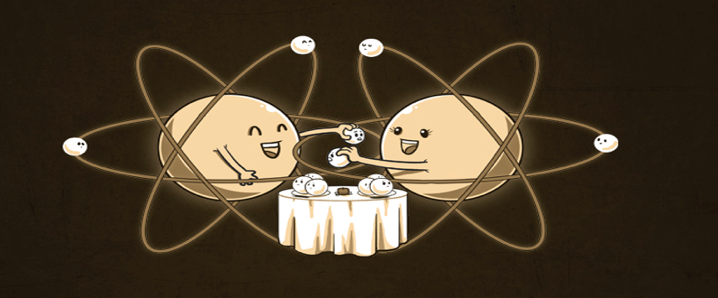 Write the names of the following compoundsWrite the formulas of the following compoundsN2Of.   N2O2COg.   P4S10PI3h.   S2F10PCl5i.    NI3SO2j.    NONitrogen tribromidef.   sulphur trioxideSulphur hexafluorideg.   phosphorus pentabromideDinitrogen tetrasulphideh.   diiodine hexachlorideOxygen difluoridei.    dichlorine monoxideCarbon tetraiodidej.    xenon hexafluoride